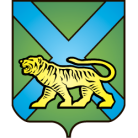 ТЕРРИТОРИАЛЬНАЯ ИЗБИРАТЕЛЬНАЯ КОМИССИЯ
ГОРОДА УССУРИЙСКАРЕШЕНИЕг. УссурийскО прекращении полномочий членатерриториальной избирательнойкомиссии города Уссурийска с правом совещательного голоса, назначенном Приморским краевым отделением политической партии «КОММУНИСТИЧЕСКАЯ ПАРТИЯРОССИЙСКОЙ ФЕДЕРАЦИИ»Рассмотрев документы о прекращении полномочий члена территориальной избирательной комиссии города Уссурийска с правом совещательного голоса, назначенного Приморским краевым отделением политической партии «КОММУНИСТИЧЕСКАЯ ПАРТИЯ РОССИЙСКОЙ ФЕДЕРАЦИИ» (протокол Бюро комитета Приморского краевого отделения КПРФ № 4 от 23 ноября 2018 года), в соответствии с частью 28 статьи 32 Избирательного кодекса Приморского края территориальная избирательная комиссия города Уссурийска РЕШИЛА:1. Принять к сведению документы о прекращении полномочий Кульганика Станислава Вячеславовича, члена территориальной избирательной комиссии города Уссурийска с правом совещательного голоса.2. Разместить настоящее решение на официальном сайте администрации Уссурийского городского округа в разделе «Территориальная избирательная комиссия города Уссурийска» в информационно-телекоммуникационной сети «Интернет».Председатель комиссии			       			   О.М. МихайловаСекретарь комиссии                                                                                Н.М. Божко26 ноября 2018 года                     №  143/952